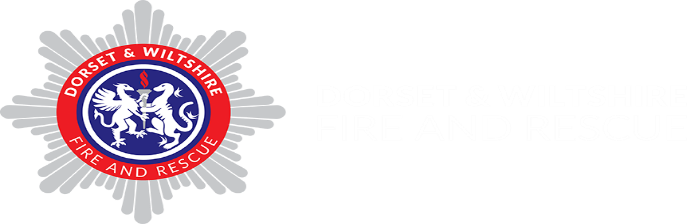 Questions to Consider before your first Coaching sessionName:							Date: You may wish to bring this completed form to your first coaching session or complete it as part of the first discussion.  Thank you.What would I like to accomplish in my first session of coaching?The areas and current challenges that I want coaching to assist with are:Two things that I don’t look forward to doing at work are:Three things that I really value and appreciate about my work:Three things that I really value and appreciate about myself.Two ways in which I sometimes limit my own success or effectiveness:How can my coach be most helpful to me in achieving my goals?Is there anything else I would like my coach to know about me?